EARLY DEPARTURE FORM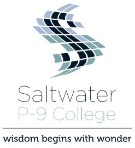 Student Full Name 					Class_______________________________________		______________________________________Date of Early Departure					Time of Early Departure_______________________________________		______________________________________Reason for Early DepartureParent/Guardian Name		Parent/Guardian Contact #	Parent/Guardian Email_________________________	________________________       ________________________________Please submit this form to the class teacher or the front office at least two hours before you intend to pick your child/ren up.EARLY DEPARTURE FORMStudent Full Name 				Class______________________________________            __________________________________Date of Early Departure				Time of Early Departure_______________________________________	_______________________________________Reason for Early DepartureParent/Guardian Name		Parent/Guardian Contact #	Parent/Guardian Email_________________________	________________________	_______________________________Please submit this form to the class teacher or the front office at least two hours before you intend to pick your child/ren up.